Foundation 1 Homework Autumn 2019Children should complete at least one piece of homework from the suggestions below, but they can do as many as they like or may create their own project linked to the theme.  Homework can be handed in at any point during the term to the class teacher.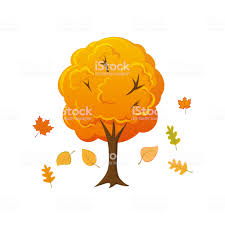 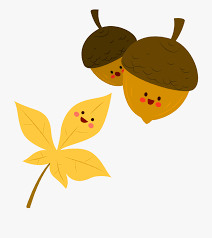 Design and MakeA picture of youUse some autumn objects to create a picture or collageA model of a person in plasticine or play-dohIt will soon be Bonfire Night.  Draw or paint a picture of fireworks exploding in the skyA treat to eat on Bonfire NightA picture of people in your familyCreate a pattern of the shapes fireworks makeA map of where you liveDesign your own butterflyCan you grow your own seedsCan you design your own fruit bowlFind leaves and do some rubbings with crayonsWriteWrite your nameDraw a picture of you and write the initial sounds for some body partsTalk about some good words to describe fireworks (parents to scribe)Draw and label your favourite fruitDraw and label a plant using initial soundsCan you order the lifecycle of a butterflyCan you draw or write a shopping listWrite a list of the people in your family using initial soundsCan you draw the character and copy the title from your favourite bedtime storyFind outWhat sounds you can hear in your houseHow many senses you haveWhat you use your senses forWhich trees in the park grow acorns and pine cones?Watch a firework display.  What shapes do you see?What your family’s favourite food is?Where different foods come from?Can you think of different treats to eat on Halloween and Bonfire Night?How many acorns / pinecones you can find in the parkWhat different fruits your family eat.  What is their favourite fruit?DoLook at pictures of you when you were a baby.  How have you changed?Go on an autumnal walk with a grown up and collect some autumn objects; leaves, acorns, conkers etc.Attend a Remembrance Service either at Church or a local cenotaph i.e. Hamilton SquareLook at the fireworks in the sky and listen to their soundsCan you help an adult in your family to make your family tree?